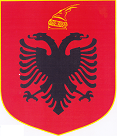 REPUBLIKA E SHQIPËRISËKËSHILLI I MINISTRAVEVENDIMNr. ____, datë ____.____.2022PËR DISA SHTESA DHE NDRYSHIME NË VENDIMIN NR. 452, DATË 11.7.2012, TË KËSHILLIT TË MINISTRAVE “PËR LENDFILLET E MBETJEVE”, TË NDRYSHUAR*Në mbështetje të nenit 100 të Kushtetutës dhe të neneve 43, pikat 6 e 7, 44, pika 3, 45 e 64 të ligjit nr. 10 463, datë 22.9.2011 “Për menaxhimin e integruar të mbetjeve”, i ndryshuar, me propozimin e Ministrit të Turizmit dhe Mjedisit dhe të Ministrit të Infrastrukturës dhe Energjisë, Këshilli i MinistraveVENDOSI:Në vendimin nr. 452, datë 11.7.2012, të Këshillit të Ministrave, bëhen këto shtesa dhe ndryshime:1. Në Kreun XII bëhen shtesat si vijon:  - pika 34, ndryshohet si vijon:a) Jo më vonë se fundi i vitit 2025, mbetjet bashkiake të biodegradueshme që shkojnë në lendfill pakësohen në (janë sa) 75% të sasisë totale (sipas peshës) të mbetjeve bashkiake të biodegradueshme, të gjeneruara në vitin 2016.b) Jo më vonë se fundi i vitit 2030, mbetjet bashkiake të biodegradueshme që shkojnë në lendfill pakësohen në (janë sa) 55% të sasisë totale (sipas peshës) të mbetjeve bashkiake të biodegradueshme, të gjeneruara në vitin 2016.c) Jo më vonë se fundi i vitit 2035, mbetjet bashkiake të biodegradueshme që shkojnë në lendfill pakësohen në (janë sa) 35% të sasisë totale (sipas peshës) të mbetjeve bashkiake të biodegradueshme, të gjeneruara në vitin 2016.“ç) Jo më vonë se fundi i vitit 2035, mbetjet bashkiake që shkojnë në lendfill pakësohen në (janë sa) 10% të sasisë totale (sipas peshës) të mbetjeve bashkiake të gjeneruara”.b)Pas pikës 34, shtohet pika 34/1, 34/2, me përmbajtje  si vijon:“34/1. Afati për arritjen e objektivit të përcaktuar në shkronjën ç) të pikës 34 shtyhet me vendim të Këshillit të Ministrave deri në 5 vjet, nëse :a) deri në fundin e vitit 2030 më shumë se 60% e sasisë totale (sipas peshës) të mbetjeve bashkiake të gjeneruara në vitin -2019 ka shkuar në lendfill, sipas raportimeve statistikore në përputhje me kërkesat e ligjit nr.10 463, datë 22.9.2011 “Për menaxhimin e integruar të mbetjeve”, të ndryshuar dhe pikës 37 të këtij vendimi; dhe b) nuk është kryer raportimi vjetor nga ministria dhe ministria përgjegjëse për infrastrukturën, sipas kritereve të përcaktuara në aneksin  VI të këtij vendimi dhe të paktën 24 muaj përpara përfundimit të afatit të përcaktuar në shkronjën “ç” të pikës 34, nga dy ministritë dorëzohet një plan zbatimi i rishikuar, për arritjen e objektivit . 34/2. Në rast të miratimit të shtyrjes së afatit në përputhje me pikën 34/1, jo më vonë se fundi i vitit 2035, mbetjet bashkiake që shkojnë në lendfill pakësohen në (janë sa) 25% të sasisë totale (sipas peshës) të mbetjeve bashkiake të gjeneruara.2. Në Aneksin II, pas pikës 3, shtohet pika 4 me  përmbajtje si vijon:*Ky vendim transpozon direktivën 2018/850/EU të Parlamentit Evropian dhe të Këshillit, të datës 30 Maj 2018, që amendon direktivën 1999/31/EC ‘Për lendfillet e mbetjeve’. CELEX  32018L0850, OJ L 150, 14.6.2018, p. 100–108 dhe direktivën  2011/97/EU, të datës 5 Dhjetor 2011, që amendon direktivën 1999/31/EC, lidhur me kriteret specifike pë ruajtjen e merkurit metalik të konsideruar si mbetje. CELEX  32011L0097, OJ L 328, 10.12.2011, p. 49–52 “4. Kërkesa specifike për mërkurin metalikPër qëllime të ruajtjes së përkohshme për më shumë se 1 vit të merkurit metalik, do të zbatohen kërkesat e mëposhtme:A Përbërja e merkuritMerkuri metalik duhet të përputhet me specifikimet e mëposhtme:A.1 përmbajtja e merkurit më e madhe se 99,9 % për peshë,A.2 nuk ka papastërti që mund të gërryejnë karbonin ose çelik inoks (p.sh. tretësira e acidit nitrik, tretësirat e kripërave të klorurit).PërmbajtjaKontenierët e përdorur për ruajtjen e merkurit metalik duhet të jenë rezistent ndaj korrozionit dhe goditjeve. Prandaj, saldimet duhet të shmangen. Kontenierët duhet të jenë në përputhje veçanërisht me specifikimet e mëposhtme:B.1. Materiali i kontenierit: çelik karboni (minimumi ASTM A36) ose çelik inox (AISI 304, 316L),B.2.kontenierët duhet të jenë të papërshkueshëm nga gazi dhe lëngjet,B.3.ana e jashtme e kontenierit duhet të jetë rezistente ndaj kushteve të ruajtjes,B.4 Lloji i projektimit të kontenierit duhet të kalojë me sukses testin e rënies dhe testet e rezistencës siç përshkruhet në kapitujt 6.1.5.3 dhe 6.1.5.4 të Rekomandimeve të OKB-së për Transportin e Mallrave të Rrezikshme, Manualin e Testeve dhe Kriteret.B.5 Raporti maksimal i mbushjes së kontenierit duhet të jetë 80% në vëllim për të siguruar që rrjedhja e mjaftueshme është e disponueshme dhe nuk mund të ndodhë as rrjedhje dhe as shtrembërim i përhershëm i kontenierit si rezultat i një zgjerimi të lëngut për shkak të temperaturës së lartë. Procedurat e pranimitDo të pranohen vetëm kontenierët me një certifikatë që përputhet me kërkesat e përcaktuara në këtë seksion.Procedurat e pranimit duhet të jenë në përputhje me sa vijon:C.1 do të pranohet vetëm merkuri metalik që plotëson kriteret minimale të pranimit të përcaktuara më sipër,C.2 kontenierët duhet të inspektohen vizualisht përpara ruajtjes. Kontenierët e dëmtuar, që rrjedhin ose të gërryer nuk do të pranohen,C.3 kontenierët duhet të kenë një vulë të qëndrueshme (të bërë me grusht) duke përmendur numrin e identifikimit të kontenierit, materialin e ndërtimit, peshën e tij boshe, referencën e prodhuesit dhe datën e ndërtimit,C.4 kontenierët duhet të kenë një pllakë të fiksuar në mënyrë të përhershme në kontenier, duke përmendur numrin e identifikimit të certifikatës.D. CertifikataCertifikata e treguar në pikën  C më sipër do të përfshijë elementët e mëposhtëm:D.1 emrin dhe adresën e prodhuesit të mbetjeve,D.2  emri dhe adresa e përgjegjësit për mbushjen,D.3  vendi dhe data e plotësimit,D.4 sasia e merkurit,D.5 pastërtinë e merkurit dhe, nëse është e nevojshme, një përshkrim të papastërtive, duke përfshirë raportin analitik,D.6 konfirmimin se kontenierët janë përdorur ekskluzivisht për transportin/magazinimin e merkurit,D.7  numrat e identifikimit të kontenierëve,D.8  çdo koment specifik.Certifikatat do të lëshohen nga prodhuesi i mbetjeve ose, në mungesë, nga personi përgjegjës për menaxhimin e tyre.”3. Aneksi V zëvendësohet me aneksin V bashkëlidhur këtij vendimi dhe është pjesë përbërëse e tij.4. Pas Aneksit V, shtohet Aneksi VI, sipas tekstit bashkëlidhur këtij vendimi dhe është pjesë përbërëse e tij.5. Ngarkohen Ministria e Turizmit dhe Mjedisit, Agjencia Kombëtare e Mjedisit dhe Ministria e Infrastrukturës dhe Energjisë për zbatimin e këtij vendimi.Ky vendim hyn në fuqi pas botimit në Fletoren Zyrtare.KRYEMINISTRIEdi RamaAneksi VPROCEDURAT E KONTROLLIT DHE MONITORIMIT NË FAZAT EOPERIMIT DHE KUJDESIT PAS MBYLLJES1. HyrjeQëllimi i këtij Aneksi është të përcaktojë procedurat minimale të monitorimit që duhet kryer për të kontrolluar:- që mbetjet janë pranuar të asgjësohen në përputhje me kriteret e përcaktuara për kategorinë e lendfillit në fjalë;- që proceset brenda lendfillit kryhen siç duhet;- që sistemet e mbrojtjes e mjedisit funksionojnë plotësisht siç janë planifikuar; - që kushtet e lejes së lendfillit plotësohen.2. Të dhënat meteorologjikeNë rast se Ministri kërkon që balancat e ujit të përdoren si një mjet efektiv për të vlerësuar nëse lëngjet e lendfillit po rritin nivelin e tyre në trupin e lendfillit ose po rrjedhin, për aq kohë sa kërkohet nga Agjencia Kombëtare e Mjedisit, përmes monitorimit në lendfill ose në stacionin meteorologjik më të afërt, duhet të grumbullohen këto të dhëna:3. Të dhënat për shkarkimet: kontrolli i ujit, lëngjeve që kullojnë nga lendfilli dhe gazitMarrja e mostrave të lëngjeve që kullojnë nga lendfilli dhe ujërave sipërfaqësore (nëse janë të pranishëm) duhet të kryhet në pikat përfaqësuese. Marrja e mostrave dhe matja (vëllimi dhe përbërja) e lëngjeve që kullojnë nga lendfilli duhet të kryhet në mënyrë të veçantë në çdo pikë ku kullojnë lëngjet e shkarkuara nga ai venddepozitim. Referencë: udhëzime të përgjithshme mbi teknologjinë e marrjes së mostrave, ISO 5667-2 (1991).Monitorimi i ujërave sipërfaqësore (nëse janë të pranishëm) duhet të kryhet në jo më pak se dy pika në drejtimin e rrjedhjes, një përpara vendit të lendfillit dhe një mbrapa tij.Monitorimi i gazit duhet të jetë përfaqësues për çdo seksion të lendfillit. Frekuenca e marrjes së mostrave dhe analizave listohet në tabelën e mëposhtme. Për lëngjet që kullojnë nga lendfilli dhe për ujin, duhet të merret për monitorim një mostër përfaqësuese e përbërjes mesatareFrekuenca e marrjes së mostrave duhet të përcaktohet në bazë të morfologjisë së mbetjeve në lendfill (në pirg dheu, të groposura etj.). Frekuenca e marrjes së mostrave do të specifikohet në lejen e mjedisit.(1) Frekuenca e marrjes së mostrave mund të përcaktohet në bazë të morfologjisë së mbetjeve në lendfill (në pirg dheu, të groposura etj.). Kjo duhet të specifikohet në lejen e mjedisit.(2) Parametrat që duhen matur dhe substancat që duhen analizuar variojnë sipas përbërjes së mbetjeve të depozituara; ato duhet të parashtrohen në lejen e mjedisit dhe të pasqyrojnë karakteristikat e lëngëzimit të mbetjeve.(3) Në qoftë se llogaritja e të dhënave tregon se intervalet më të gjata janë po aq efektive, mund të përcaktohet intervale më të gjata. Për lëngjet që kullojnë nga lendfilli gjithmonë konduktiviteti duhet të matet të paktën një herë në vit.(4) Këto matje janë të lidhura kryesisht me përmbajtjen e materialeve organike në mbetje.(5) Metani - CH4, dioksidi i karbonit - CO2, oksigjeni - O2, rregullisht, gazrat e tjera siç kërkohet, sipas përbërjes së mbetjeve të depozituara, me qëllim të pasqyrohen veçoritë e tyre të kullimit të lëngjeve.(6) Efiçenca e sistemit të nxjerrjes së gazit duhet të kontrollohet vazhdimisht.(7) Nisur nga karakteristikat e vendit të lendfillit, Agjencia Kombëtare e Mjedisit mund të vendosë të mos i kërkojë këto matje dhe raporton në përputhje me me kërkesat e ligjit nr.10 463, datë 22.9.2011 “Për menaxhimin e integruar të mbetjeve” të ndryshuar dhe pikës 37 të këtij vendimi.Vini re që pikat 3.1 dhe 3.2 zbatohen vetëm aty ku ka grumbullim lëngjesh nga lendfilli (shikoni Aneksin I (2)).4. Mbrojtja e ujërave nëntokësore4.1 Marrja e mostraveMatjet duhet të bëhen në mënyrë të tillë që të ofrojnë informacion mbi ujërat nëntokësore që mund të ndikohen nga shkarkimi i mbetjeve, ku  të paktën një pikë matjeje në vendin ku këto ujëra futen në lendfill dhe dy në vendin ku ato dalin prej tij. Numri i pikave të matjes rritet në varësi të rezultateve të ndonjë studimi hidrogjeologjik specifik dhe nevojës për një identifikim sa më të hershëm të ndonjë shkarkimi aksidental të lëngjeve që kullojnë nga lendfilli në ujërat nëntokësorë.Mostrat duhet të merren të paktën në tri vendndodhje përpara operacioneve të mbushjes me qëllim që të krijojnë vlerat e referencës për mostrat e ardhshme. Referenca: kampionët e ujërave nëntokësorë, ISO 5667, pjesa 11, 1993.4.2 MonitorimiParametrat që duhen analizuar në mostrat e marra duhet përcaktuar në varësi të përbërjes së pritshme e lëngjeve që kullojnë nga lendfilli dhe të cilësisë së ujërave nëntokësore në zonë. Në përzgjedhjen e parametrave për analiza duhet marrë parasysh lëvizshmëria në zonën e ujërave nëntokësorë. Parametrat mund të përfshijnë parametra indikatorë me qëllim që të sigurojnë informacion sa më të hershëm për ndryshimet e cilësisë së ujërave.Parametrat e rekomanduar janë: pH, TOC, fenolet, metalet e rënda, fluoruret, AS (arseniku), vajrat/hidrokarburet.(1) Në qoftë se nivelet e ujërave nëntokësore luhaten, frekuenca duhet të rritet.(2) Frekuenca duhet të bazohet në mundësinë për marrjen e masave rehabilituese në kohën midis marrjes së dy mostrave n.q.s. arrihet një nivel triger, që do të thotë se frekuenca duhet të përcaktohet në bazë të njohurive dhe të vlerësimit të shpejtësisë së rrjedhjes së ujërave nëntokësore.(3) Kur arrihet një nivel triger (shikoni 4.3), është i nevojshëm të bëhet një verifikim duke përsëritur marrjen e mostrave. Kur niveli të jetë konfirmuar, duhet të ndiqet plani i emergjencës (që është përcaktuar në lejen e mjedisit).4.3 Nivelet trigerSiç referohet në kapitujt IX dhe X, duhet të konsiderohen se kanë ndodhur efektet negative të rëndësishme kur analiza e mostrave të ujërave nëntokësore tregon një ndryshim të rëndësishëm në cilësinë e tyre. Niveli triger duhet të përcaktohet duke marrë parasysh formacionet hidrogjeologjike specifike në vendndodhjen e lendfillit dhe në cilësinë e ujërave nëntokësore. Kur është e mundur, niveli triger duhet të përcaktohet në lejen e mjedisit.Vëzhgimet duhet të vlerësohen në bazë të grafikut të kontrollit me rregulla të përcaktuara për kontrollin dhe nivelet për çdo pus me gradient nga poshtë (drejtim poshtë). Nivelet e kontrollit duhet të përcaktohen nga ndryshimet lokale në cilësinë e ujërave nëntokësore.5. Topografia e vendit: të dhëna për trupin e lendfillit(1) Të dhënat për statusin e planit të lendfillit: sipërfaqja e zënë nga mbetjet, vëllimi dhe përbërja e mbetjeve, metodat e depozitimit, koha dhe kohëzgjatja e depozitimit, llogaritja e kapacitetit të mbetur që është ende i disponueshëm në lendfill.6. Kërkesa specifike për merkurin metalikPër qëllime të ruajtjes së përkohshme për më shumë se 1 vit të merkurit metalik, do të zbatohen kërkesat e mëposhtme:A. Kërkesat e monitorimit, inspektimit dhe emergjencaveNjë sistem monitorimi i vazhdueshëm i avullit të merkurit me një ndjeshmëri prej të paktën 0,02 mg merkur/m3 duhet të instalohet në vendin e magazinimit. Sensorët duhet të vendosen në nivelin e tokës dhe në nivelin e kokës. Kjo do të përfshijë një sistem alarmi vizual dhe akustik. Sistemi do të mirëmbahet çdo vit.Vendi i magazinimit dhe kontenierët duhet të inspektohen vizualisht nga një person i autorizuar të paktën një herë në muaj. Kur zbulohen rrjedhje, operatori duhet të marrë menjëherë të gjitha veprimet e nevojshme për të shmangur çdo emetim të merkurit në mjedis dhe për të rivendosur sigurinë e ruajtjes së merkurit. Çdo rrjedhje do të konsiderohet se ka ndikime të rëndësishme negative mjedisore siç përmendet në pikën 16 të këtij vendimi.Plane emergjence dhe pajisje të përshtatshme mbrojtëse të përshtatshme për trajtimin e merkurit metalik duhet të jenë të disponueshme në vend.B. Ruajtja e InformacionitTë gjitha dokumentet që përmbajnë informacionin e përmendur në seksionin 3 të Aneksit II të këtij vendimi, dhe në shkronjën A të seksionit 6 të këtij Aneksi, duke përfshirë certifikatën që shoqëron kontenierin, si dhe të dhënat në lidhje me çmontimin dhe dërgimin e merkurit metalik pas ruajtjes së përkohshme të tij dhe destinacionit, si dhe trajtimi i synuar, duhet të mbahet për të paktën 3 vjet pas përfundimit të ruajtjes.Aneksi VIPËRMBAJTJA E PLANIT TË ZBATIMIT Plani i zbatimit hartohet dhe paraqitet në përputhje me shkronjën b) të pikës 34/1 të vendimit nr. 452, datë 11.7.2012, të Këshillit të Ministrave “Për lendfillet e mbetjeve”, të ndryshuar përmban informacionin si vijon:1. Vlerësimin e shkallës së riciklimit, depozitimit në landfill dhe trajtimeve të tjera të mbetjeve bashkiake në vitin bazë (2019), aktualisht dhe të parashikuar për vitin 2035,.2. Vlerësimi i zbatimit të planeve të menaxhimit të mbetjeve dhe programeve të parandalimit të mbetjeve në zbatim të neneve 10,11,12,13,14të ligjit nr.10 463, datë 22.9.2011 “Për menaxhimin e integruar të mbetjeve” të ndryshuar.3. Arsyet për të cilat Ministri dhe ministri përgjegjës për infrastrukturënpër punët publike vlerësojnë se realizimi i objektivit përkatës të përcaktuar në shkronjën ç) të pikës 34 më sipër, mund të mos jetë i realizueshëm brenda afatit të përcaktuar dhe një vlerësim të kohëzgjatjes së nevojshme për të përmbushur atë objektiv.6. Informacion për financimin e menaxhimit të mbetjeve në përputhje me parimin ndotësi paguan.7. Masat për të përmirësuar cilësinë e të dhënave, sipas rastit, me qëllim planifikimin dhe monitorimin më të mirë të performancës në menaxhimin e mbetjeve.Faza eoperimitFaza e kujdesit pas mbylljes2.1Vëllimi i precipitimitÇdo ditëÇdo ditë, shtuar te vlerat mujore2.2Temperatura (min, maks, në orën14.00)Çdo ditëMesatarja mujore2.3Drejtimi dhe forca e erës mbizotërueseÇdo ditëNuk kërkohet2.4Evaporimi (lizimetri) (1)Çdo ditëÇdo ditë, shtuar te vlerat mujore2.5Lagështira atmosferike (në orën 14:00)Çdo ditëMesatarja mujore(1) ose metoda të tjera të përshtatshmeFaza e operimitFaza e kujdesit pas mbylljes (3)3.1Vëllimi i lëngjeve që kullojnë nga lendfilliÇdo muaj (1) (3)Çdo gjashtë muaj3.2Përbërja e lëngjeve që kullojnë nga lendfilli (2)Çdo tremujor (3)Çdo gjashtë muaj3.3Vëllimi dhe përbërja e ujërave sipërfaqësore (7)Çdo tremujor (3)Çdo gjashtë muaj3.4Shkarkimet potenciale të gazrave dhe trysnia atmosferike (4) – (metan - CH4, dioksid karboni - CO2, oksigjen - O2, sulfur hidrogjeni -H2S, hidrogjen - H2, etj.)Çdo muaj (3) (5)Çdo gjashtë muaj (6)Faza operacionaleFaza e kujdesit pas mbylljes4.2.1Niveli i ujërave nëntokësoreçdo gjashtë muaj (1)çdo gjashtë muaj (1)4.2.2Përbërja e ujërave nëntokësorefrekuenca sipas vendit specifik (2) (3)frekuenca sipas vendit specifik (2) (3)Faza operacionaleFaza e kujdesit pas mbylljes5.1Struktura dhe përbërja e trupit të lendfillit (1)çdo vit5.2Sjellja sedimentare e nivelit të trupit të lendfillitçdo vitçdo vit